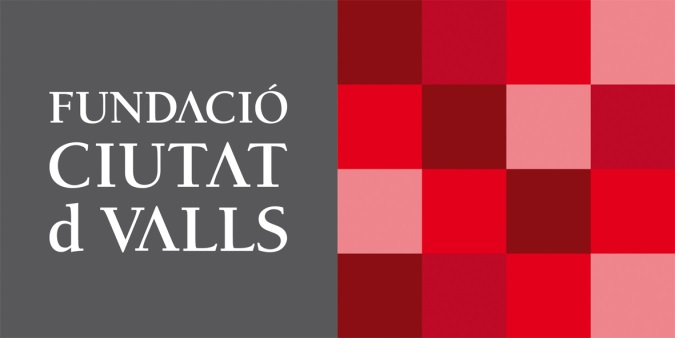 Convocatòria curs 2016-2017 BEQUES EUROPALa Fundació Ciutat de Valls convoca, per TRETZÈ any consecutiu, les beques "Europa", d’acord amb les següents bases: 1. Destinataris: Estudiants universitaris residents en algun dels municipis de l'Alt Camp i que acreditin la concessió per al curs 2016-2017 d'una estada acadèmica, amb reconeixement acadèmic, en qualsevol universitat estrangera, dins del marc de programes de mobilitat internacional, amb l'excepció dels estudiants que hagin estat beneficiaris d'aquestes beques en algun curs anterior. En queden exclosos els estudis de màsters no universitaris, de postgrau, d’extensió universitària i de doctorat.2. Quantia de l'ajut: Els estudiants becats percebran 150 euros mensuals mentre duri l'estada a la universitat estrangera, amb un màxim de sis mesos per estudiant.3. Nombre de beques convocades: 12 beques amb un màxim de 6 mesos per beca. El nombre definitiu de beneficiaris dependrà de les respectives durades de l’estada internacional, de manera que es podrà ampliar el nombre de beneficiaris fins a completar el total de l’import econòmic pressupostat de la convocatòria.  4. Selecció dels estudiants: El Patronat de la Fundació Ciutat de Valls designarà la comissió de selecció encarregada d'avaluar les sol·licituds, la qual farà la proposta d’atorgament que serà presentada al Patronat de la Fundació per a la seva aprovació. La decisió del Patronat de la Fundació Ciutat de Valls tindrà caràcter ferm i serà inapel·lable.El procediment de concessió es farà en règim de concurrència competitiva, d'acord amb les normes de valoració d'aquesta  convocatòria, que tindrà en compte criteris de ponderació per branques de coneixement.   Per ser seleccionat com a becari no n'hi ha prou amb complir els requisits exigits als sol·licitants, sinó que cal estar inclòs, dins la llista de prelació en què s'ordenaran les sol·licituds, fins al nombre definitiu de  beneficiaris.  Aquells estudiants que, en aquesta llista ordenada de prelació, ocupin una posició que superi el nombre de beneficiaris seleccionats quedaran en llista de reserva per a possibles baixes o substitucions. El criteri de selecció tindrà en compte els mèrits acadèmics; per a la qual cosa, a tots els sol·licitants se'ls calcularà la qualificació mitjana ponderada dels crèdits avaluats en el curs acadèmic 2015-2016, expressada amb dos decimals. Si en el certificat acadèmic o expedient de l'alumne no hi consta la qualificació numèrica, es tindrà en compte la següent taula d'equivalència: Matrícula d'Honor: 10,0; Excel·lent: 9,0; Notable: 7,5; Aprovat: 5,5; Suspens: 2,5. Per tal de ponderar les qualificacions per branques de coneixement, en el moment d’establir la llista de prelació en que s’ordenaran les sol·licituds, cadascuna de les qualificacions mitjanes ponderades dels sol·licitants vindrà afectada per un factor multiplicador equivalent al coeficient individual de cada àmbit d’estudi (CA) que li pertoqui, segons les dades més recents de què  disposi  l’AGAUR (Agència de Gestió d’Ajuts Universitaris i de Recerca), corresponent a la seva convocatòria d’ajuts de Mobilitat Internacional (MOBINT).Si és el cas, el criteri de desempat en la  llista ordenada de prelació, serà: 1r, major percentatge de crèdits avaluats respecte dels crèdits matriculats; 2n, menor percentatge de crèdits suspesos respecte dels crèdits matriculats. En els càlculs de la qualificació mitjana ponderada i dels criteris de desempat no es prendran en consideració els crèdits de lliure elecció, la qualificació dels quals consti com a reconeixement.5. Documentació: Els sol·licitants faran la seva petició segons el model facilitat per la Fundació Ciutat de Valls (que es pot descarregar de la web: www.fcvalls.org), presentaran fotocòpia del seu DNI/NIE, un certificat d'empadronament del municipi de l'Alt Camp on resideixin de forma habitual, un certificat de la universitat de procedència fent constar que han estat seleccionats per realitzar una estada acadèmica, amb reconeixement acadèmic, dins un programa de mobilitat internacional per al curs 2016-2017 amb indicació de la durada de l’estada i un certificat de qualificacions acadèmiques, o una còpia de l’expedient de l'alumne convenientment visat per la secretaria de la universitat, on constin les dades dels crèdits i matèries realitzades durant el curs anterior (2015-2016).A tenir en compte: A criteri del sol·licitant, la documentació amb les qualificacions acadèmiques podrà ser substituïda en el moment de presentar la sol·licitud per una còpia senzilla de l'expedient acadèmic, amb el compromís d'aportar una certificació oficial en el cas que, segons la resolució de la convocatòria, resulti beneficiari de l'ajut. L'aportació de la certificació acadèmica esmentada serà imprescindible per a la tramitació dels pagaments de l'ajut. El sol·licitant que decideixi finalment presentar només còpia senzilla de l'expedient acadèmic (no visada) caldrà que adjunti a la sol·licitud una declaració signada. 6. Presentació de propostes: Les sol·licituds es presentaran al Patronat de la Fundació Ciutat de Valls, carrer Jaume Huguet, 1, 43800 Valls, des del moment en què es publiqui la convocatòria i com a termini fins el dia 31 d'octubre de 2016, juntament amb la documentació requerida. Únicament es podrà ajornar la presentació de la certificació de qualificacions acadèmiques o expedient de l'alumne, per tal que hi constin les qualificacions definitives aconseguides en el curs 2015-2016. Aquesta documentació, en tot cas, s'haurà d'aportar abans del dia 31 d'octubre de 2016.  Exhaurit aquest termini sense haver completat aquest tràmit, la sol·licitud quedarà anul·lada i el sol·licitant exclòs de la convocatòria.7. Memòria de l'estada: Els estudiants que rebin la beca de la Fundació Ciutat de Valls hauran de presentar una memòria que valori la seva estada a la universitat de destinació pel que fa al seu aprofitament acadèmic. Aquesta memòria s'haurà de presentar, com a màxim, el mes posterior a l'acabament de la estada internacional i es lliurarà al Patronat de la Fundació Ciutat de Valls. L'extensió de la memòria no serà inferior a dos fulls DIN A4.8. Pagament dels ajuts:  Els estudiants que resultin seleccionats hauran de complimentar i signar un document d’acceptació de la beca que els facilitarà de manera personalitzada la Fundació Ciutat de Valls.  Quan la Fundació Ciutat de Valls hagi rebut aquest document degudament complimentat, es passarà al pagament dels ajuts que es realitzarà segons s’expressa a continuació. Els estudiants becats rebran el 50% de l'ajut a partir de l’1 de gener de 2017, una vegada portin dos mesos a la universitat de destinació, i la resta de l’import quan hagin presentada la memòria de valoració de l'estada. En el decurs dels dos primers mesos d'estada a la universitat estrangera, els estudiants hauran d'enviar una comunicació escrita a la secretaria de la Fundació, fent constar la data de la seva incorporació i , si encara no s’havia fet,  indicant també el número de compte bancari on volen que s'efectuïn els ingressos de la beca. Aquests requisits seran indispensables per poder cobrar la beca.En tot cas, l’import a rebre en el segon termini de pagament es recalcularà d’acord amb la durada real de l’estada de mobilitat internacional, i sempre sense ultrapassar el nombre de mesos inicialment becats. 9. Tractament de dades: En virtut de l'article 5 de la Llei Orgànica 15/1999, de 13 de desembre, de Protecció de Dades de Caràcter Personal, es posa en coneixement dels possibles sol·licitants que les dades de caràcter personal que ens pugui facilitar seran o podran ser incorporades i tractades en un fitxer de dades de caràcter personal, responsabilitat de FUNDACIÓ CIUTAT DE VALLS.La finalitat d'aquest tractament i/o fitxer és la de gestionar la tramitació de les sol·licituds presentades i els corresponents pagaments als estudiants beneficiaris de les beques, així com fer-los arribar informació de les activitats i projectes de la Fundació. També s'informa als estudiants seleccionats que, durant l'acte de cloenda de la convocatòria de beques, es faran fotografies i/o enregistraments per mitjans audiovisuals, que la Fundació Ciutat de Valls podrà difondre ja sigui en la premsa escrita, en publicacions i en la pàgina web de l'entitat, o en d'altres mitjans de difusió. Conforme allò disposat en els articles 15 i 16 de la Llei Orgànica 15/1999, de 13 de desembre, de Protecció de Dades de Caràcter Personal, es podran  exercitar els drets d'accés, rectificació, cancel·lació i oposició a: C/ Jaume Huguet n.1 (Antic Hospital de Sant Roc) 43800 VALLS (TARRAGONA).Valls, 15  juliol de 2016Va